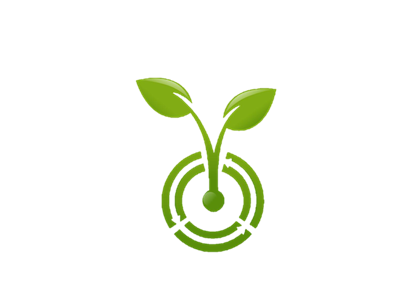 INQUIRY LEARNING RESEARCH PROCESS GUIDELINESThe following table is just one guideline to use for developing your own inquiry materials.  The seven steps in the Learning Research Process include not only how people learn but also how research is conducted.  The heart of the design, the three-stage learning cycle of exploration, concept invention or formation, and application is embedded in the middle.  In addition to these three stages, this design takes into account that learners need to be motivated to spend the time required for understanding complex subjects and that learners need to build this new knowledge onto prior knowledge.  These are similar to the 5E and 7E learning models.  The Learning-Research ProcessHanson, D. (2006).  POGIL Instructor’s Guide to Process-Oriented Guided-Inquiry Learning.  Lisle, IL:  Pacific CrestCEED Data CollectionNAME:  ________________________________________Your birthdate:  _______________________________What was the weather like on your last birthday?How much solar energy was produced on your last birthday?How much energy was used on your birthday?Was more solar energy produced or used on your birthday?  Explain why there was a difference and what you think accounts for the difference?Record the class data on your chart.  Then graph the data using a line graph using Excel, another program, or graph paper.What can you infer about time of year and energy produced?Class Data for Solar Energy Produced and Energy Used by BirthdayNAME ________________________________________Inquiry Scoring RubricGrades 3-5Adapted from Nebraska Department of Education, http://www.education.ne.gov/science/Documents/InquiryRubric.pdf, 3/14/14Do you have a bright idea?Do you have a bright idea?Do you have a bright idea?Do you have a bright idea?Do you have a bright idea?Do you have a bright idea?Grade Level55SubjectLight and  Heat Energy EfficiencyLight and  Heat Energy EfficiencyObjective(s):TSW show how his house/school can use sunlight energy more efficiently and to his advantage for heating, cooling, and lighting purposes.Objective(s):TSW show how his house/school can use sunlight energy more efficiently and to his advantage for heating, cooling, and lighting purposes.Objective(s):TSW show how his house/school can use sunlight energy more efficiently and to his advantage for heating, cooling, and lighting purposes.SOL Addressed:5.1  TSW demonstrate an understanding of scientific reasoning, logic, and the nature of science by planning and conducting investigations.5.3  TSW investigate and understand basic characteristics of visible light and how it behaves.5.7g  TSW investigate and understand how Earth’s surface is constantly changing.  Key concept includes human impact.SOL Addressed:5.1  TSW demonstrate an understanding of scientific reasoning, logic, and the nature of science by planning and conducting investigations.5.3  TSW investigate and understand basic characteristics of visible light and how it behaves.5.7g  TSW investigate and understand how Earth’s surface is constantly changing.  Key concept includes human impact.SOL Addressed:5.1  TSW demonstrate an understanding of scientific reasoning, logic, and the nature of science by planning and conducting investigations.5.3  TSW investigate and understand basic characteristics of visible light and how it behaves.5.7g  TSW investigate and understand how Earth’s surface is constantly changing.  Key concept includes human impact.Objective(s):TSW show how his house/school can use sunlight energy more efficiently and to his advantage for heating, cooling, and lighting purposes.Objective(s):TSW show how his house/school can use sunlight energy more efficiently and to his advantage for heating, cooling, and lighting purposes.Objective(s):TSW show how his house/school can use sunlight energy more efficiently and to his advantage for heating, cooling, and lighting purposes.Next Generation Science Standards:4-ESS3-1. Obtain and combine information to describe that energy and fuels are derived from natural resources and their uses affect the environment. 4-ESS3-2  Generate and compare multiple solutions to reduce the impacts of natural Earth processes on humans.5-ESS3-1  Obtain and combine information about ways individual communities use science ideas to protect the Earth’s resources and environment.3-5.Engineering Design3-5-ETS1-1  Define a simple design problem reflecting a need or a want that includes specified criteria for success and constraints on materials, time, or cost.3-5-ETS1-2  Generate and compare multiple possible solutions to a problem based on how well each is likely to meet the criteria and constraints of the problem.3-5-ETS1-3  Plan and carry out fair tests in which variables are controlled and failure points are considered to identify aspects of a model or prototype that can be improved.Next Generation Science Standards:4-ESS3-1. Obtain and combine information to describe that energy and fuels are derived from natural resources and their uses affect the environment. 4-ESS3-2  Generate and compare multiple solutions to reduce the impacts of natural Earth processes on humans.5-ESS3-1  Obtain and combine information about ways individual communities use science ideas to protect the Earth’s resources and environment.3-5.Engineering Design3-5-ETS1-1  Define a simple design problem reflecting a need or a want that includes specified criteria for success and constraints on materials, time, or cost.3-5-ETS1-2  Generate and compare multiple possible solutions to a problem based on how well each is likely to meet the criteria and constraints of the problem.3-5-ETS1-3  Plan and carry out fair tests in which variables are controlled and failure points are considered to identify aspects of a model or prototype that can be improved.Next Generation Science Standards:4-ESS3-1. Obtain and combine information to describe that energy and fuels are derived from natural resources and their uses affect the environment. 4-ESS3-2  Generate and compare multiple solutions to reduce the impacts of natural Earth processes on humans.5-ESS3-1  Obtain and combine information about ways individual communities use science ideas to protect the Earth’s resources and environment.3-5.Engineering Design3-5-ETS1-1  Define a simple design problem reflecting a need or a want that includes specified criteria for success and constraints on materials, time, or cost.3-5-ETS1-2  Generate and compare multiple possible solutions to a problem based on how well each is likely to meet the criteria and constraints of the problem.3-5-ETS1-3  Plan and carry out fair tests in which variables are controlled and failure points are considered to identify aspects of a model or prototype that can be improved.Materials NeededPer Class of 30 and Prior KnowledgeMaterials NeededPer Class of 30 and Prior KnowledgeSingle pane, Double pane, and Triple pane window OR Glass Sample Set*Thermometers (7)Goose neck lamp with high watt bulb (7)Light meter (7)Mirrors (7)Shoeboxes or tissue Large pieces of cardboardWhite and black paintConstruction paper in light and dark colorsTape, glue, scissorsPaint brushesAccess to CEED dashboardBrochures on each window type or internet access for research.*Single pane and double pane windows can be obtained from a local contractor that does remodeling.  These windows are discarded.  Glass Sample Sets (GS1333) can be purchased from www.EDTM.com for $80.00.Materials listed are for a class of 30 working in groups of 4-5.Prior Knowledge:Introduction to CEED dashboard.Review of seasons in relation to location of sun and length of daylight.Lesson on properties of light.Demonstration of how to use a light meter using the lamps and windows.Single pane, Double pane, and Triple pane window OR Glass Sample Set*Thermometers (7)Goose neck lamp with high watt bulb (7)Light meter (7)Mirrors (7)Shoeboxes or tissue Large pieces of cardboardWhite and black paintConstruction paper in light and dark colorsTape, glue, scissorsPaint brushesAccess to CEED dashboardBrochures on each window type or internet access for research.*Single pane and double pane windows can be obtained from a local contractor that does remodeling.  These windows are discarded.  Glass Sample Sets (GS1333) can be purchased from www.EDTM.com for $80.00.Materials listed are for a class of 30 working in groups of 4-5.Prior Knowledge:Introduction to CEED dashboard.Review of seasons in relation to location of sun and length of daylight.Lesson on properties of light.Demonstration of how to use a light meter using the lamps and windows.Single pane, Double pane, and Triple pane window OR Glass Sample Set*Thermometers (7)Goose neck lamp with high watt bulb (7)Light meter (7)Mirrors (7)Shoeboxes or tissue Large pieces of cardboardWhite and black paintConstruction paper in light and dark colorsTape, glue, scissorsPaint brushesAccess to CEED dashboardBrochures on each window type or internet access for research.*Single pane and double pane windows can be obtained from a local contractor that does remodeling.  These windows are discarded.  Glass Sample Sets (GS1333) can be purchased from www.EDTM.com for $80.00.Materials listed are for a class of 30 working in groups of 4-5.Prior Knowledge:Introduction to CEED dashboard.Review of seasons in relation to location of sun and length of daylight.Lesson on properties of light.Demonstration of how to use a light meter using the lamps and windows.Single pane, Double pane, and Triple pane window OR Glass Sample Set*Thermometers (7)Goose neck lamp with high watt bulb (7)Light meter (7)Mirrors (7)Shoeboxes or tissue Large pieces of cardboardWhite and black paintConstruction paper in light and dark colorsTape, glue, scissorsPaint brushesAccess to CEED dashboardBrochures on each window type or internet access for research.*Single pane and double pane windows can be obtained from a local contractor that does remodeling.  These windows are discarded.  Glass Sample Sets (GS1333) can be purchased from www.EDTM.com for $80.00.Materials listed are for a class of 30 working in groups of 4-5.Prior Knowledge:Introduction to CEED dashboard.Review of seasons in relation to location of sun and length of daylight.Lesson on properties of light.Demonstration of how to use a light meter using the lamps and windows.Ways to differentiate this lesson planWays to differentiate this lesson planEXTENSION for Higher Level LearnerTSW design his own “home” using a shoebox/tissue box to use sunlight energy as efficiently as possible. MODIFICATIONS TSW decide what type of window is most energy efficient and explain why.EXTENSION for Higher Level LearnerTSW design his own “home” using a shoebox/tissue box to use sunlight energy as efficiently as possible. MODIFICATIONS TSW decide what type of window is most energy efficient and explain why.EXTENSION for Higher Level LearnerTSW design his own “home” using a shoebox/tissue box to use sunlight energy as efficiently as possible. MODIFICATIONS TSW decide what type of window is most energy efficient and explain why.EXTENSION for Higher Level LearnerTSW design his own “home” using a shoebox/tissue box to use sunlight energy as efficiently as possible. MODIFICATIONS TSW decide what type of window is most energy efficient and explain why.Introduction/Anticipatory SetIntroduction/Anticipatory SetAnticipatory Set: Where does all energy come from?Questions to ask students:How do you get your energy? How do animals get their energy?How do plants get their energy?Anticipatory Set: Where does all energy come from?Questions to ask students:How do you get your energy? How do animals get their energy?How do plants get their energy?Anticipatory Set: Where does all energy come from?Questions to ask students:How do you get your energy? How do animals get their energy?How do plants get their energy?Introduction:Today we will begin studying how sunlight energy can be used directly and indirectly for heating and lighting.  You will need to remember properties of light and think about how those properties may help you.Guided PracticeGuided PracticeTTW introduce the student to the CEED dashboard.TTW show students how to get to the dashboard.TTW show the student how to navigate the dashboard—solar, wind, HVAC, water, weather, extras.Facilitator Questions for the Activity:What do you discover when you select “more pictures” versus “more numbers”?What type of graph(s) was used to chart the data?What is the relationship between time of day and energy collected?Why do you think a line graph is used instead of a bar graph?What is the importance of collecting this data and graphing it?TTW introduce the student to the CEED dashboard.TTW show students how to get to the dashboard.TTW show the student how to navigate the dashboard—solar, wind, HVAC, water, weather, extras.Facilitator Questions for the Activity:What do you discover when you select “more pictures” versus “more numbers”?What type of graph(s) was used to chart the data?What is the relationship between time of day and energy collected?Why do you think a line graph is used instead of a bar graph?What is the importance of collecting this data and graphing it?TTW introduce the student to the CEED dashboard.TTW show students how to get to the dashboard.TTW show the student how to navigate the dashboard—solar, wind, HVAC, water, weather, extras.Facilitator Questions for the Activity:What do you discover when you select “more pictures” versus “more numbers”?What type of graph(s) was used to chart the data?What is the relationship between time of day and energy collected?Why do you think a line graph is used instead of a bar graph?What is the importance of collecting this data and graphing it?TTW introduce the student to the CEED dashboard.TTW show students how to get to the dashboard.TTW show the student how to navigate the dashboard—solar, wind, HVAC, water, weather, extras.Facilitator Questions for the Activity:What do you discover when you select “more pictures” versus “more numbers”?What type of graph(s) was used to chart the data?What is the relationship between time of day and energy collected?Why do you think a line graph is used instead of a bar graph?What is the importance of collecting this data and graphing it?Independent PracticeIndependent PracticePart 1TSW use the CEED site to complete the worksheet at the end of this lesson.Part 2TTW present the students with the BIG QUESTION and the students will work as a team to come up a solution.BIG QUESTION:  How can you use sunlight energy more efficiently and to your advantage for heating, cooling, and lighting purposes at home and at school?The teacher may need to offer some guidance to students in the inquiry process.1.  Identify the problem.2.  Research using the CEED site.        “How We Did It” and “How It Works” tabs3.  Investigate with materials provided.4.  Analyze your findings.5.  Share your findings.Questions to ask students that need a little direction:How is the school/classroom heated and cooled?What type of window is used at school/home?How is the CEED building heated and cooled?  Compare and contrast the CEED building to our school/home.Which window is most energy efficient and why?Why is one window more efficient than another?What could you do as the sun moves throughout the day?What changes can you make at school or home to improve efficiency?Part 1TSW use the CEED site to complete the worksheet at the end of this lesson.Part 2TTW present the students with the BIG QUESTION and the students will work as a team to come up a solution.BIG QUESTION:  How can you use sunlight energy more efficiently and to your advantage for heating, cooling, and lighting purposes at home and at school?The teacher may need to offer some guidance to students in the inquiry process.1.  Identify the problem.2.  Research using the CEED site.        “How We Did It” and “How It Works” tabs3.  Investigate with materials provided.4.  Analyze your findings.5.  Share your findings.Questions to ask students that need a little direction:How is the school/classroom heated and cooled?What type of window is used at school/home?How is the CEED building heated and cooled?  Compare and contrast the CEED building to our school/home.Which window is most energy efficient and why?Why is one window more efficient than another?What could you do as the sun moves throughout the day?What changes can you make at school or home to improve efficiency?Part 1TSW use the CEED site to complete the worksheet at the end of this lesson.Part 2TTW present the students with the BIG QUESTION and the students will work as a team to come up a solution.BIG QUESTION:  How can you use sunlight energy more efficiently and to your advantage for heating, cooling, and lighting purposes at home and at school?The teacher may need to offer some guidance to students in the inquiry process.1.  Identify the problem.2.  Research using the CEED site.        “How We Did It” and “How It Works” tabs3.  Investigate with materials provided.4.  Analyze your findings.5.  Share your findings.Questions to ask students that need a little direction:How is the school/classroom heated and cooled?What type of window is used at school/home?How is the CEED building heated and cooled?  Compare and contrast the CEED building to our school/home.Which window is most energy efficient and why?Why is one window more efficient than another?What could you do as the sun moves throughout the day?What changes can you make at school or home to improve efficiency?Part 1TSW use the CEED site to complete the worksheet at the end of this lesson.Part 2TTW present the students with the BIG QUESTION and the students will work as a team to come up a solution.BIG QUESTION:  How can you use sunlight energy more efficiently and to your advantage for heating, cooling, and lighting purposes at home and at school?The teacher may need to offer some guidance to students in the inquiry process.1.  Identify the problem.2.  Research using the CEED site.        “How We Did It” and “How It Works” tabs3.  Investigate with materials provided.4.  Analyze your findings.5.  Share your findings.Questions to ask students that need a little direction:How is the school/classroom heated and cooled?What type of window is used at school/home?How is the CEED building heated and cooled?  Compare and contrast the CEED building to our school/home.Which window is most energy efficient and why?Why is one window more efficient than another?What could you do as the sun moves throughout the day?What changes can you make at school or home to improve efficiency?Closure (Summary of Lesson)Closure (Summary of Lesson)TSW present their team findings to the class.Classmates will discuss what they discovered.TSW present their team findings to the class.Classmates will discuss what they discovered.TSW present their team findings to the class.Classmates will discuss what they discovered.TSW present their team findings to the class.Classmates will discuss what they discovered. Application/ Sensor Data Application/ Sensor DataTSW access the dashboard and analyze solar data collected in relation to weather and time of day.TSW access the dashboard and analyze solar data collected in relation to weather and time of day.TSW access the dashboard and analyze solar data collected in relation to weather and time of day.TSW access the dashboard and analyze solar data collected in relation to weather and time of day.AssessmentAssessmentPart 1:  TSW be assessed on his worksheet responses and graph.Part 2:  TSW be assessed informally and formally using the rubric at the end of this lesson.Part 1:  TSW be assessed on his worksheet responses and graph.Part 2:  TSW be assessed informally and formally using the rubric at the end of this lesson.Part 1:  TSW be assessed on his worksheet responses and graph.Part 2:  TSW be assessed informally and formally using the rubric at the end of this lesson.Part 1:  TSW be assessed on his worksheet responses and graph.Part 2:  TSW be assessed informally and formally using the rubric at the end of this lesson.Steps in the Learning-Research Process7E EquivalentComponent of the Activity1.  Identify a need to learn. EngageAn issue that excites and interests is presented.  An answer to the question Why? is given.  Learning objectives and success criteria are defined. 2. Connect to prior understandings.ElicitA question or issue is raised, and student explanations or predictions are sought.  Prerequisite material and understanding is identified. 3. ExploreExploreA model or task is provided, and resource material is identified.  Students explore the model or task in response to critical-thinking questions. 4. Concept invention, introduction, and formationExplainCritical-thinking questions lead to the identification of concepts, and understanding is developed.5. Practice applying knowledge.Skill exercises involved straightforward application of the knowledge.6.  Apply knowledge in new contexts.Elaborate and ExtendProblems and extended problems require synthesis and transference of concepts.7.  Reflect on the processEvaluateProblem solutions and answers to questions are validated and integrated with concepts.  Learning and performance are assessDateEnergy producedEnergy Used1.  Beginning2.  Progressing3.  Proficient4.  ExemplaryAsks a testable question that may be explored through scientific investigationUses teacher-generated questionAsks testable question with considerable teacher guidanceAsks testable question with minimal teacher guidanceAsks testable question without teacher guidance that may be explored scientifically Plans and conducts an investigationUses teacher-provided investigationPlans and conducts an investigation with considerable teacher guidancePlans and conducts a replicable investigation with few logic errors; may make changes which are not logical to the investigationPlans and conducts a replicable investigation that has logical steps; may make logical amendments to the investigationUses a simple experiment and tools to gather data and extend sensesDoes not choose appropriate tools/equipment and does not use them correctly and accuratelySometimes chooses appropriate tools/equipment and sometimes uses them correctly and accuratelyUsually chooses appropriate tools/equipment and usually uses them correctly and accuratelyConsistently chooses appropriate tools/equipment and consistently uses them correctly and accuratelyUses data to develop a reasonable explanation to answer the questionRecord of and organization of data is missing and explanation, if present, is illogicalRecords of and organization of data is incomplete/ inaccurate and explanation may be logical but reflects incomplete/inaccurate data or scientific informationUsually records and organizes data in a logical manner and develops a reasonable explanation based on collected data and/or facts from reliable scientific sourcesConsistently records and organizes data in a logical manner and develops a reasonable explanation based on collected data and/or facts from reliable scientific sourcesCommunicates procedures, results, and explanations of the investigationWrites inaccurate instructions; does not use sketches; communicates incomplete and inaccurate descriptions of objects and eventsWrites incomplete instructions; draws inaccurate sketches; ignores data when describing objects and eventsWrites instructions that others can follow in carrying out procedures; makes sketches to aid in explaining procedures or ideas; uses qualitative data to describe and compare objects and eventsWrites precise instructions that others can follow in carrying out procedures; makes detailed sketches to aid an explaining procedures or ideas; uses qualitative and quantitative data to describe and compare objects and events